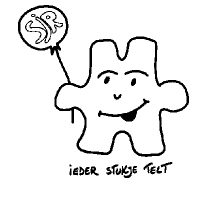 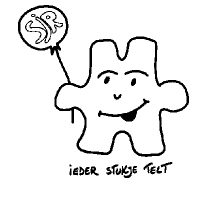 Hallo SJR’ers,We maakten voor jullie een fotozoektocht rondom de school. Heb jij zin om mee op pad te gaan? De route start aan de voordeur van de school en zal daar ook terug eindigen.Je bent ongeveer 2,5 km onderweg.Route: Rozenlaan – Seringenlaan – Salvialaan – Rozenlaan – Tulpenlaan – Gladiolenlaan – Hortensialaan – Krokuslaan – Hortensialaan – Buurtweg 13 – Zonnebloemlaan – Leliënlaan – Salvialaan – Kerkweg - RozenlaanNeem zeker een plastic zakje en een krijtje mee op jullie tocht, deze zal je onderweg nodig hebben.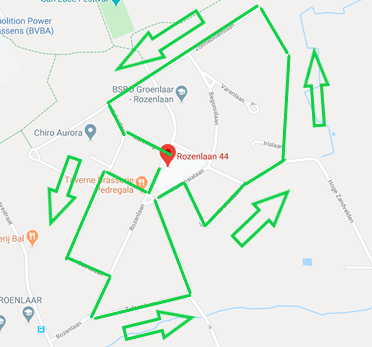 Veel plezier!Het SJR-teamSint – JozefschoolRozenlaan 442840 ReetTel.: 03/888.35.56zorg@sjr.be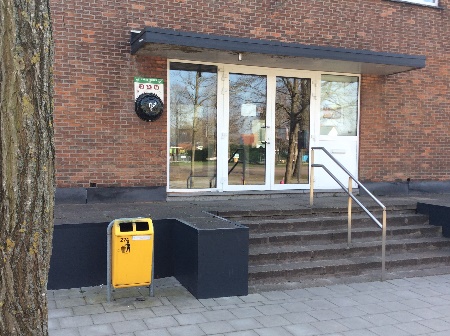 1. Start jullie zoektocht voor onze school.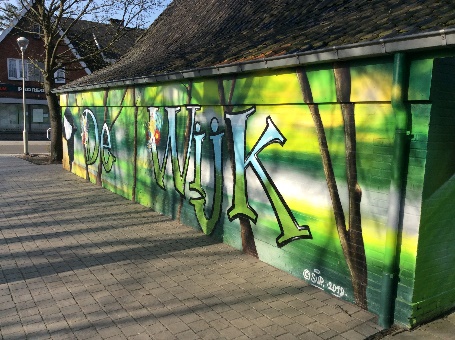 2. Hoeveel stippen telt het dier aan de zijkant van dit gebouw? …………………………………………………………………………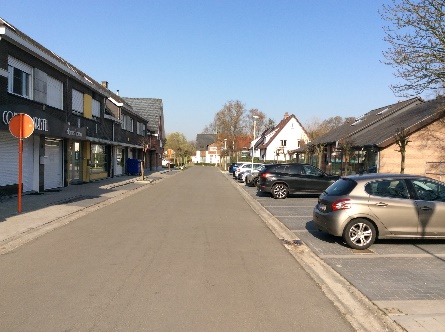 3. Hoeveel lantaarnpalen telt deze straat? …………………………………………………………………………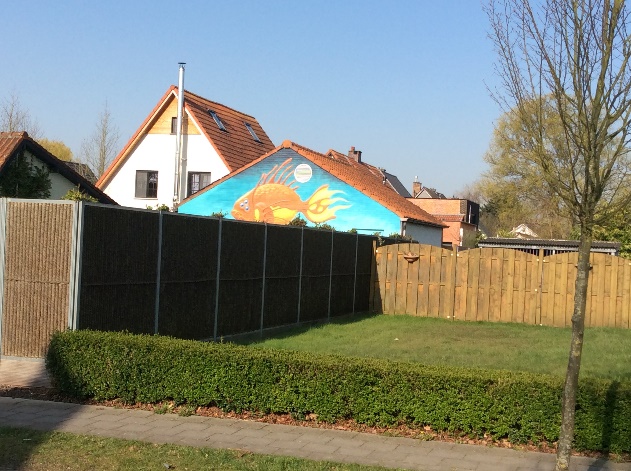 4. Zwem mee in de richting van deze vis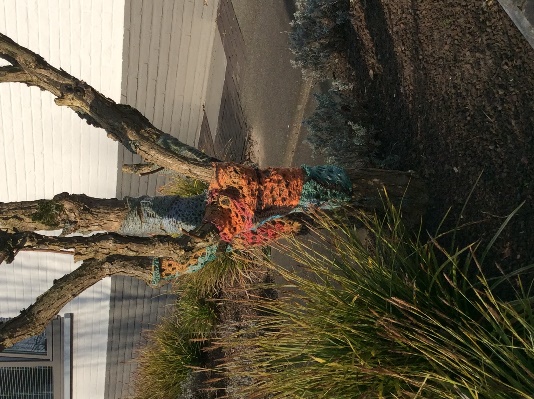 5. Bij welke huisnummer staat deze boom in de tuin?………………………………………………………………………….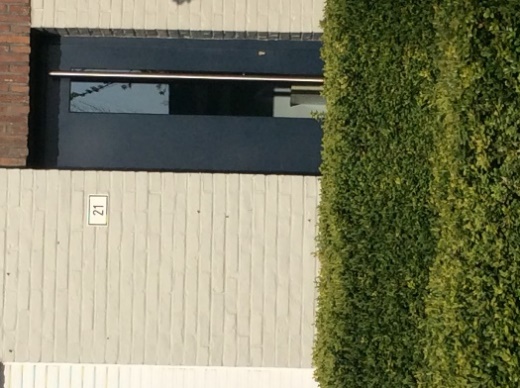 6. Welke dieren klimmen op dit huis? ………………………………………………………………………….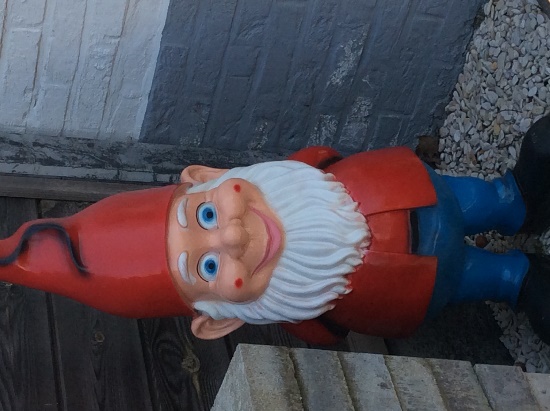 7. Wat hangt er boven deze kabouter?………………………………………………………………………..8. Wat is het beroep van de man die woont op nummer 7?…………………………………………………………………………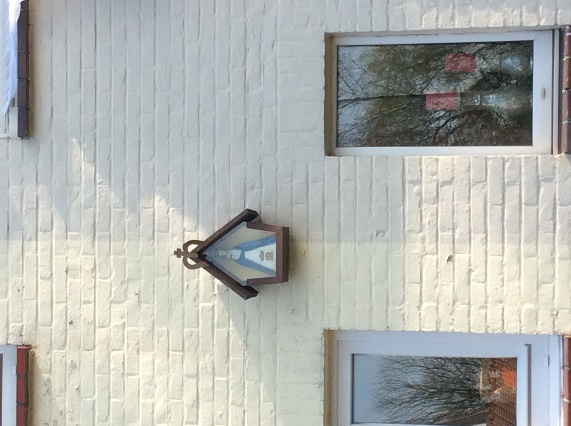 9. Welk huisnummer heeft het huis links op deze foto?…………………………………………………………………………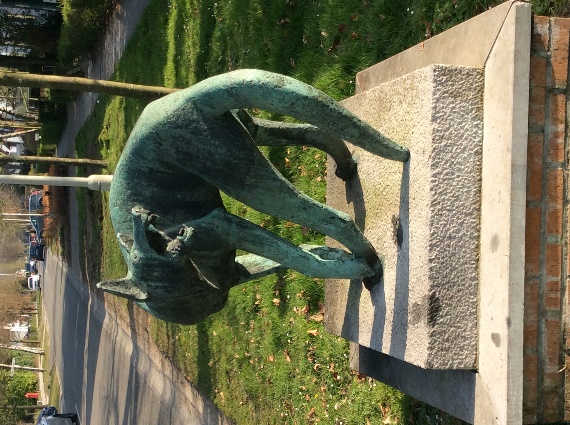 10. Welk jaartal zie je op dit standbeeld? …………………………………………………………………………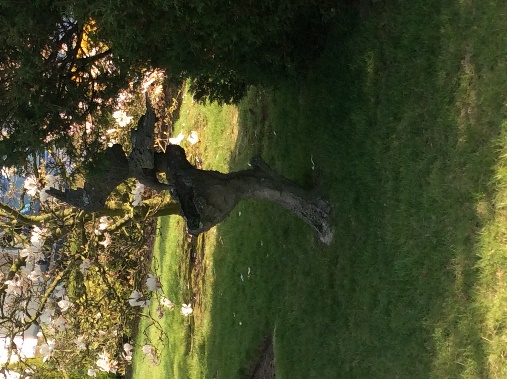 11. Welke kleur heeft de voordeur van het huis dat bij deze vogel hoort? ………………………………………………………………………….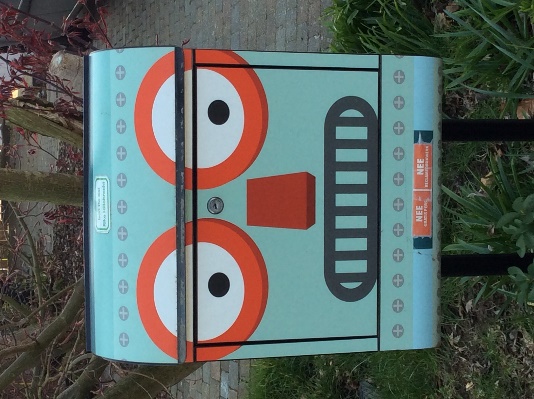 12. Hoeveel lampen liggen er in de tuin bij deze brievenbus?………………………………………………………………………….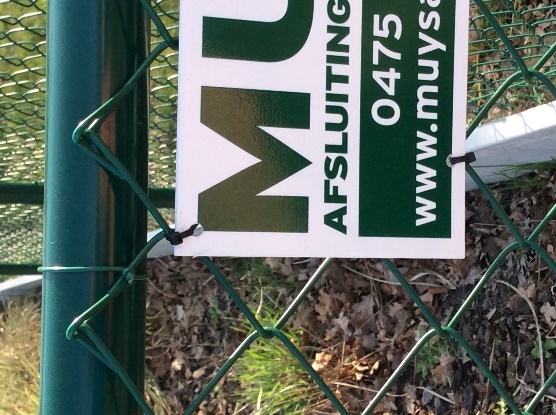 13. Vervolledig dit telefoonnummer0475..………………………………………………………………..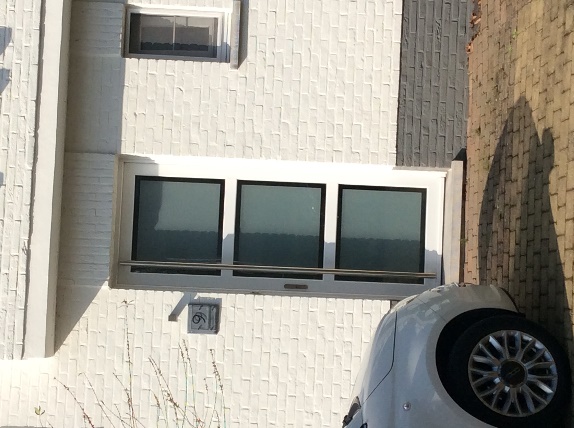 14. Hoeveel ramen tel je op het zwarte deel van dit huis?…………………………………………………………………………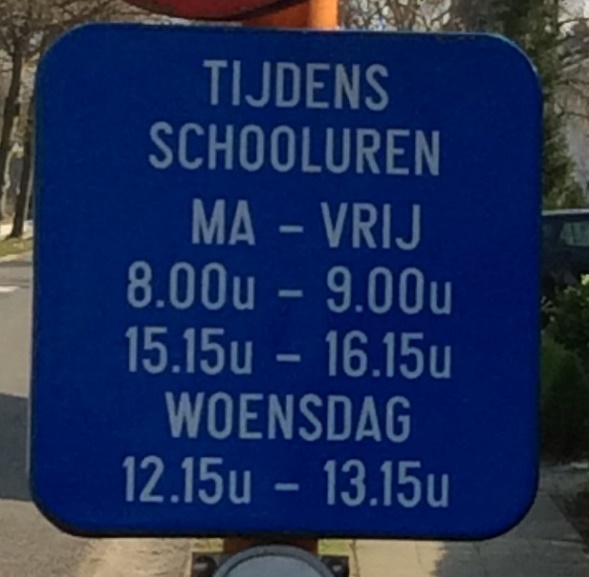 15. Vul in wat ontbreekt…………………………………………………………………………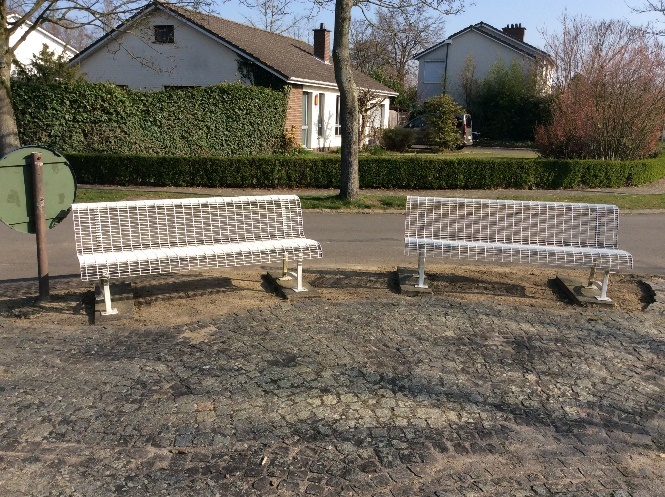 16. Zet je op de bank. Wat hoor je? …………………………………………………………………………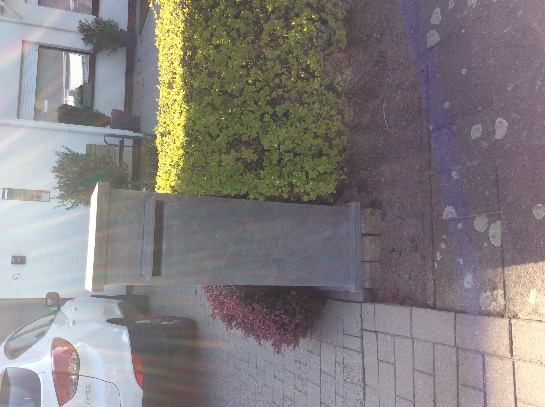 17. Wandel tussen deze brievenbus en de brievenbus op de volgende foto achteruit.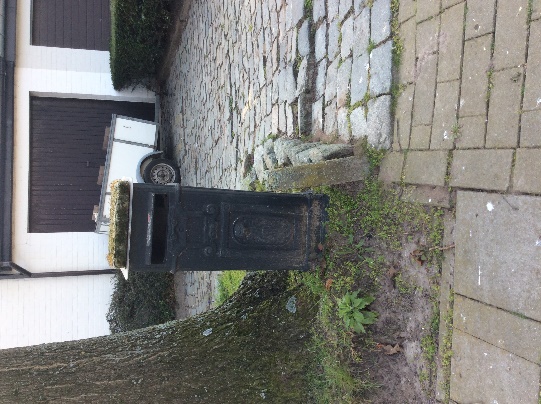 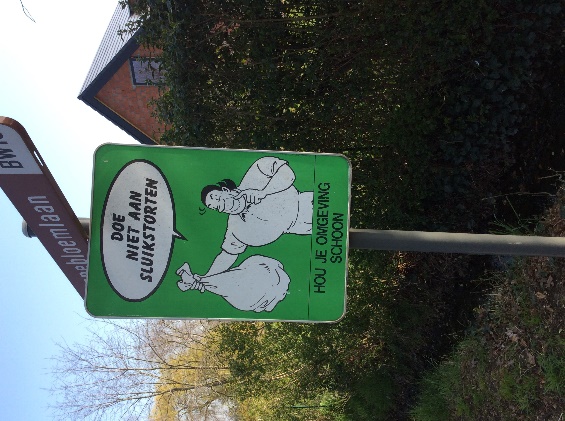 18. Lees goed wat er op dit bord staat! Verzamel vanaf hier …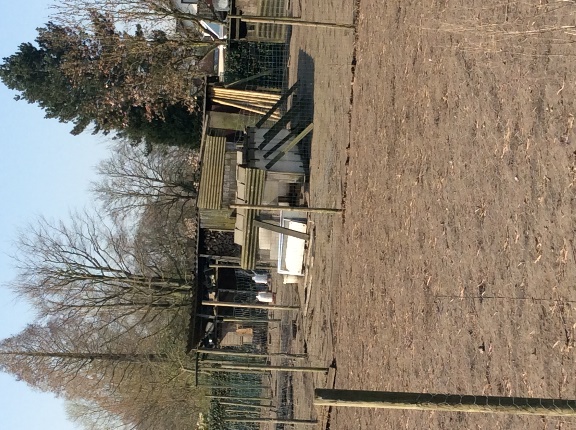 19. Welke dieren wonen hier? Doe eens lekker gek en doe ze na!…………………………………………………………………………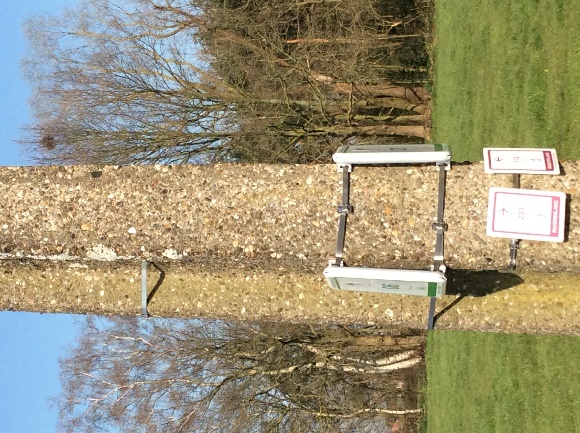 20. Maak een som van alle nummers op deze paal?…………………………………………………………………………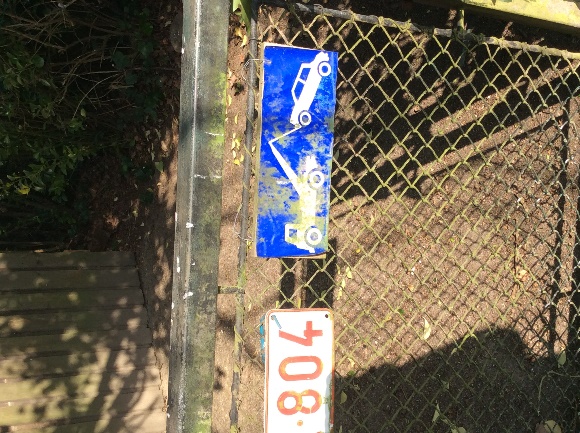 21.Vervolledig deze nummerplaat.………………………………………………………………..80422. Welke kleur heeft de eerste brievenbus rechts? ………………………………………………………………………….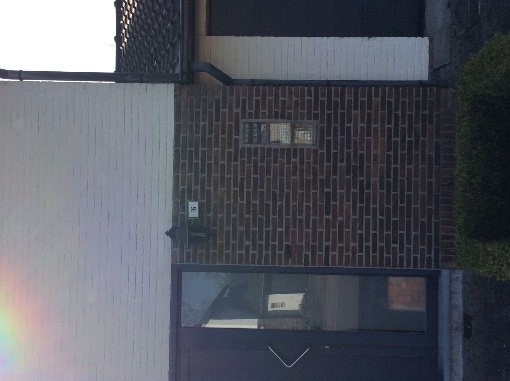 23. Hoeveel bloemblaadjes telt de zonnebloem op dit huis?………………………………………………………………………….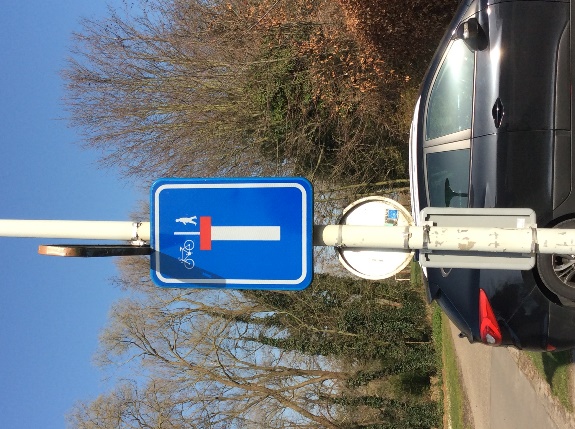 24. Schrijf bij deze paal een boodschap voor de andere speurneuzen.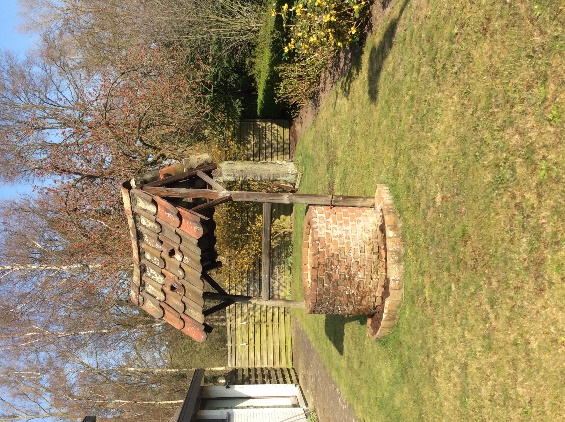 25. Wat is de nummer van het huis aan de overkant van de straat?…………………………………………………………………………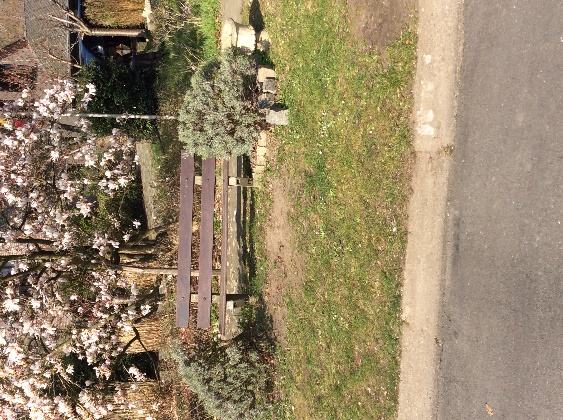 26. Welke straatnaam lees je als je op de bank zit?…………………………………………………………………………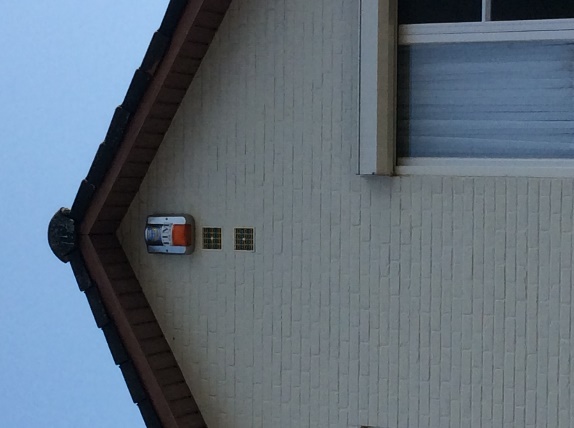 27. Welke kleur heeft de garagepoort van het huis dat bij deze foto hoort?…………………………………………………………………………28. Hoeveel parkeerplaatsen tel je links van de school? ………………………………………………………………………….Naam: ……………………………………………………………..Klas: ………………………………………………………………..Bravo, je hebt het gehaald!Post je antwoordenblad in de brievenbus van onze school.En wie weet maak jij kans op onze SJR-prijs!Het SJR-team